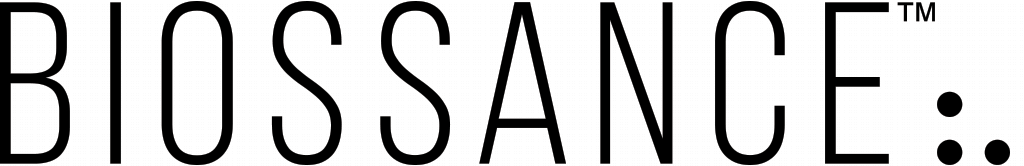 MY ONLY WISH IS… SELF CARE Ha llegado el momento de cerrar un año de retos, y la mejor forma de hacerlo es premiando a tus seres queridos (o a ti misma) con momentos de self care. En Biossance sabemos que el autocuidado es esencial para mantener un ánimo positivo, y por eso queremos que todos disfruten de tres kits de regalo muy especiales y con un enfoque clean beauty, es decir, seguros para ti y el medio ambiente. ¡Conócelos y escoge ese regalo ideal para iniciar una rutina de self care en 2021!Illuminate Overnight: Con este set de productos, tus seres queridos y tú podrán descansar durante la noche y despertar con un rostro luminoso y fresco. Inicia aplicando el Suero Nocturno de Ácido Láctico con Escualano para renovar las células de la piel, seguido con el Contorno de Ojos de Algas Marinas con Escualano para reducir los signos de la edad. Finaliza con la Crema Reparadora con Omega y Escualano para hidratar a fondoLet it Glow: Con este kit de dos pasos, tú y tus seres queridos podrán disfrutar de una piel radiante. Para lograrlo, aplica uno o dos pumps del Suero Nocturno de Ácido Láctico con Escualano para exfoliar e iluminar tu piel, y termina con unas gotas del Aceite de Rosas con Vitamina C y Escualano para asegurar la hidratación y aumentar la firmeza.Uplifted and Bright: Si quieres detener el paso del tiempo en tu rostro o el de alguien más, este kit es el indicado, pues el Suero de Phyto-Retinol con Escualano ayuda a suavizar las líneas de expresión, pero sin irritar la piel. Por su parte, la Crema de Reparadora con Omega y Escualano contribuirá a reparar la barrera de hidratación en la piel, y el Aceite de Rosas con Vitamina C y Escualano le dará un toque extra de firmeza y suavidad al rostro.¡Celebra una época especial y regala un nuevo ritual de self care con Biossance! Estos y otros productos están disponibles en el e-commerce de Sephora. Acerca de BiossancePioneros en belleza sostenible a través de la biotecnología, en Biossance creamos una línea de cuidado de la piel 100% vegetal que ofrece la mejor crema hidratante para la piel, al mismo tiempo que sólo utiliza ingredientes seguros y sostenibles. Formulamos con un enfoque de No Compromise™, poniendo en una lista negra con orgullo más de 2,000 ingredientes potencialmente dañinos porque los productos que usas hacen una diferencia para tu salud y la salud del planeta. Biossance se asegura de que sólo los ingredientes más confiables y poderosos hagan el corte final. Porque creemos y nos comprometemos a ofrecer los productos de belleza de mejor rendimiento y más limpios. La línea completa de cuidado de Biossance se puede encontrar en Sephora.Para más información visita https://biossance.com o síguenos en: Facebook: https://www.facebook.com/pg/biossanceTwitter: https://twitter.com/biossanceInstagram: https://www.instagram.com/biossancelatam/#cleanbeauty #BiossanceMexicoCONTACTOAnahí Mendoza Another CompanyTel: +52 1 55 5103 0658anahi.mendoza@another.co